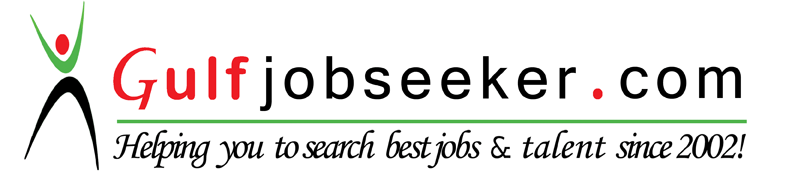 Contact HR Consultant for CV No: 340831E-mail: response@gulfjobseekers.comWebsite: http://www.gulfjobseeker.com/employer/cvdatabasepaid.phpOBJECTIVE                     A highly talented, professional and dedicated civil engineer to achieve high career growth through continuous process of learning for achieving goal and keeping myself dynamic in the changing scenario to become a successful professional and an able to accurately prepare projects to the highest standards, particularly drawing plans, schedules and construction design maintenance documentation production. He is looking for a suitable position with an ambitious and forward thinking company.ACADAMIC SECTIONBachelor’s degree of civil engineering from university of engineering and technology Peshawar (2012 to 2016)Fsc from Islamia College Peshawar (2009 to 2011).Matric from AL Huda Public High School Maini Swabi (2009)PROFESSIONAL EXPERIENCEFinal year project about experimental setup of hybrid testing of steel trussFour month experience in Allied engineering consultants (PVT) LTD15 days road survey and contouring of mountain in Abbottabad from university side.  SKILLSAbility to produce detail design, calculations and sketches.Thinking both creatively and logically to resolve design and development problems.Delivering projects to the required quality, timeline and budget. Ability to explain design ideas and plans clearly.Strong organizational, managerial, problem solving, interpersonal and negotiation skills	AutoCAD				MS office				Sap2000  				MATLABAbacus		LANGUAGEMultilingual, having excellent communication skills in spoken as well as in written English and Urdu, with superior eloquence in English. Moreover, Pashto is my mother tongue.